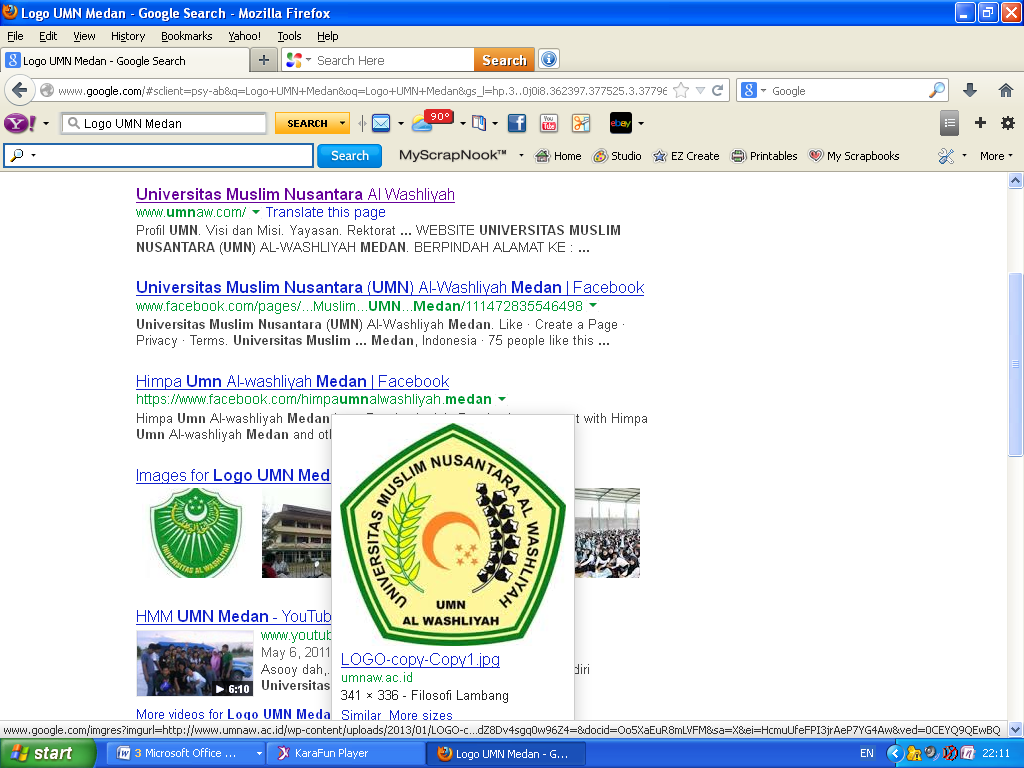 LEMBAR PERSETUJUAN SKRIPSINama	: Ummi KhairaNPM	: 153114264Program Studi	: ManajemenFakultas	: EkonomiJenjang Pendidikan	: Strata Satu (S1)Judul Skripsi	: “Analisis Pemberdayaan Masyarakat Melalui Usaha Kecil Dan Menengah (UKM) (Studi Kasus Pada UKM Di Desa Pegajahan Kecamatan Pegajahan Kabupaten Serdang Bedagai)”			Diketahui :	Pembimbing I 		Pembimbing IIDra. Wan Dian Safina, MM		   	   Suhaila Husna Samosir, SE, MMNIDN:	002 4046 402				   NIDN: 012 4019 001Diuji Pada Tanggal	:Yudisium		:			Panitia Ujian	Ketua,			Sekretaris,	Hardi Mulyono   		Shita Tiara